Variable LeichtgewichteWave Globe Cubo von ScheurichVor zwei Jahren ist Scheurich mit Wave Globe ein echter Coup gelungen. Das Konzept, elegantes Kunststoff-Design mit hochwertiger Verarbeitung und funktionalen Eigenschaften zu bündeln, hat dem Familienunternehmen nicht nur viel Beachtung gebracht, sondern auch eine Auszeichnung mit dem Interior Innovation Award. Und jetzt geht die Erfolgsstory weiter. Die vielseitige Serie für den In- und Outdoor-Bereich wächst und umfasst aktuell 12 Formen und mehr als 40 Artikel. Neuestes Mitglied der Wave Globe Familie ist die eckige Variante Cubo – ebenfalls mit unverkennbarer Wellenform, aber höherem Rand als das runde Original. Cubo bietet auch tief wurzelnden Gewächsen wie Rosen oder Clematis genügend Raum und ermöglicht außerdem eine einfache Handhabung von saisonalem Wechselflor. In Cubo findet der Pflanztopf in voller Höhe Platz und kann in einem als Arrangement bepflanzten Kübel schnell ausgetauscht werden – ein großer Pluspunkt bei unterpflanzten Hochstämmchen oder kälteempfindlichen Kübelgewächsen wie Lorbeer (Laurus), Korallenstrauch (Erythrina) und Palmen. Diese lassen sich so über Winter im Handumdrehen durch frostharte Pflanzen ersetzen.Wie alle Wave Globe Gefäße verfügt Cubo über einen integrierten Wasserablaufboden, der Staunässe zuverlässig vermeidet und ist dank der patentierten Verschlusslösung am Boden für jeden Standort im Haus und im Freien geeignet. So kann das Gefäß ganz bequem von draußen nach drinnen umziehen – und umgekehrt. Die leichte, in aufwändigem Rotationsverfahren ohne Nähte hergestellte Kunststoffform wirkt in der dickwandigen Steinoptik sehr authentisch und fügt sich in den Farben Weiß-Granit, Schwarz-Granit und Taupe-Granit perfekt in die Garten- oder Wohnraumgestaltung ein. Über ScheurichMein Topf. Mein Style.Scheurich versteht es, die unterschiedlichen Verbraucherwünsche zu erfüllen und für die angesagten Wohnstile innovative und stylishe Produkte anzubieten. Mit trendbewussten Designs, bewährter Qualität Made in Germany und einem der größten Formenangebote am Markt ist das Familienunternehmen die Nr. 1 in Europa bei Pflanzgefäßen für den In- und Outdoorbereich. Die nachhaltige Keramik- und Kunststoff-Produktion an den beiden deutschen Standorten macht Scheurich auch zum Vorreiter beim Umweltschutz.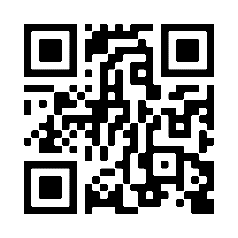 Lieferbare Größen:Unverbindliche Preisempfehlungen:40 und 50 cmAb € 48,95